Year 6 Spring 1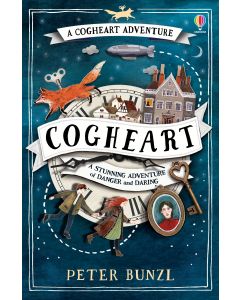 